ВНИМАНИЕ! п.6 очень важен для правильного срабатывания противопожарной муфты «Балтика»!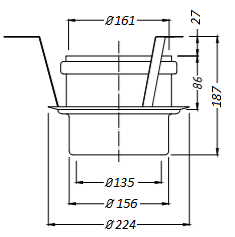                                                                Рис.1Гарантии изготовителя:Гарантийный срок хранения 1 год со дня отгрузки.Срок эксплуатации изделия не менее 30 лет.    Сведение о предприятии-изготовителе:По всем вопросам, связанным с данным товаром, в т.ч. по вопросам гарантийного обслуживания, обращаться по адресу:ООО «Национальная Пожарная Компания», г. Санкт-Петербург.   Тел./факс (812) 670-37-37, 454-43-42.e-mail: info@nfcom.ru www.nfcom.ru                      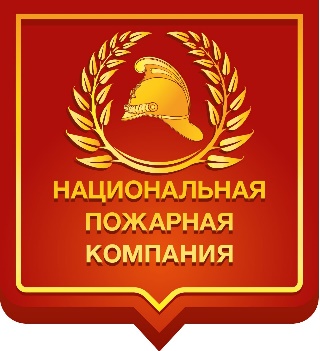 Паспорт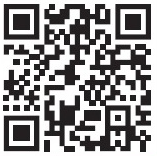 Противопожарная муфта «БАЛТИКА»для трапов серии HL317 и кровельных воронок HL62САНКТ-ПЕТЕРБУРГНазначение:Противопожарная муфта «Балтика» используется с трапами серии HL317/1 DN110 и кровельными воронками HL62(.1)(H)(P)(F)(B) DN110 и предназначена для предотвращения распространения с нижнего этажа в случае пожара: высокой температуры, открытого пламени, дыма, а также отравляющих веществ, образующихся вследствие горения различных материалов, с обеспечением огнестойкости в течение 180 минут c трапами серии HL317/1 DN110 и 45 минут с кровельными воронками серии HL62 DN110. Описание: Противопожарная муфта представляет собой металлический корпус с огнезащитным терморасширяющимся материалом, муфтовым соединением для корпуса трапа из ПВХ или ABS-пластика, тремя поддерживающими скобами (крепежными уголками) и звукоизолирующей манжетой, расположенными по окружности металлического корпуса.   Комплектация:1. Противопожарная муфта «Балтика» для трапов – 1 шт.2. Паспорт – 1 шт.3. Картонная коробка – 1 шт. Технические характеристики:                                                                        HL317/1         HL62 Присоединительные размеры                     DN110         DN110 Предел огнестойкости                                 EI180            EI180 Размеры см. на Рис. 1  Принцип действия: Внутри металлического корпуса противопожарной муфты находится огнезащитный терморасширяющийся материал, который в случае пожара при увеличении температуры выше 150 оС, увеличивается в объеме на 900% и полностью перекрывает внутреннее пространство муфты, тем самым препятствуя распространению первичных и вторичных факторов пожара.  Особенности монтажа: 1. Противопожарная муфта «Балтика» монтируется в перекрытие с минимальной толщиной 144 мм из бетона, железобетона или пенобетона. 2. Через противопожарную муфту «Балтика» могут проходить канализационные трубы DN110 из следующих материалов: ПВХ полиэтилен высокой плотности, полипропилен, ABS-пластик или полимер стирол, сополимер стирол, которые подсоединяются к корпусу трапов серии HL317/1 или кровельной воронки HL62(.1)(H)(P)(F)(B). 3. Могут использоваться канализационные трубы из любого другого материала (сталь, чугун), если они соединены с выпускным корпусом трапа через переходник HL9/1.  4. Противопожарная муфта «Балтика» монтируется в отверстие в перекрытии Ø200 мм (196-216 мм). Отверстие получается или в процессе сверления плиты перекрытия или при изначальном изготовлении плиты перекрытия.5. Перед установкой противопожарной муфты «Балтика» следует очистить стенки отверстия в перекрытии. 6. Противопожарная муфта «Балтика» монтируется в перекрытие таким образом, чтобы её нижняя часть выступала на 30-70 мм относительно нижней поверхности плиты перекрытия. При этом поддерживающие скобы должны опираться на перекрытие сверху по краям установочного отверстия (по требованию заказчика скобы могут быть удлинены). 7. Пространство между перекрытием и раструбом трубы противопожарной муфты должно быть заполнено строительным раствором. Огнестойкость сохраняется в течение 180 минут. 8. В раструб противопожарной муфты «Балтика» вставляется корпус трапа или кровельной воронки. 9. Между опорной частью корпуса трапа и перекрытием может быть проложен слой вспененного полиэтилена толщиной 5 мм для звукоизоляции.